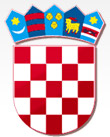           REPUBLIKA HRVATSKAŽUPANIJA PRIMORSKO GORANSKA                    GRAD CRES   GRADONAČELNIKKLASA: 947-02/09-01/35URBROJ: 2213/02-02-19-U Cresu, 30. travnja 2019. godineGRAD CRESGRADSKO VIJEĆE- ovdje-Na temelju članka 35. i 49. st. 1. Zakona o vlasništvu i drugim stvarnim pravima (NN 91/96, 68/98, 137/99, 22/00, 73/00, 129/00, 114/01, 79/06, 141/06, 146/08, 38/09, 153/09, 90/10, 143/12, 152/14) i članka 48. Zakona o lokalnoj i područnoj (regionalnoj) samoupravi (NN br. 19/13 - pročišćeni tekst, 137/15 i 123/17), podnosim Gradskom vijeću Grada Cresa na razmatranje i usvajanje Prijedlog Odluke o sklapanju ugovora o razvrgnuću suvlasništva  I. Pravni temelj za donošenje predložene OdlukeČlanak 35., i 49. st.1. Zakona o vlasništvu i drugim stvarnim pravima (NN br. 91/96, 68/98, 137/99, 22/00, 73/00, 129/00, 114/01, 146/08, 38/09, 153/09, 90/10, 143/12, 152/14), članak 48. Zakona o lokalnoj i područnoj (regionalnoj) samoupravi (NN br. 19/13 – pročišćeni tekst, 137/15 i 123/17), članci 25.-28. Odluke o raspolaganju nekretninama (Sl. novine PGŽ 38/18.) i članak 29. Statuta Grada Cresa (Sl. novine PGŽ br. 29/09, 14/13 i 5/18).II. Ocjena stanja i obrazloženje OdlukeUrbanističkim planom uređenja naselja Cres („Službene novine“ PGŽ, br. 45/07., 20/08., 3 /11., 53/12., 43/13. i 9/16.) na predjelu Melin u Cresu planirana je izgradnja prometnica SU2, SU4-2, OU10, OU11, dječje igralište i javno parkiralište. Dio navedenog zahvata planiran je na nekretninama zemljišnoknjižnih oznaka č. zem. 166/2, 166/5, 166/6, 166/7, 166/8, 166/9, 166/10, 166/11, 166/12, 167/1, 167/2, 167/3, 167/4, 167/5, k.o. Cres, s uknjiženim pravom vlasništva u korist Grada Cresa, OIB 88617357699, Creskog statuta 15, Cres, u 16/40 dijela, Ferlora Antona, OIB 94609854735, Cres, Ribarska 27, u 8/40 dijela, Ferlora Ivana, OIB 71957427709, Cres, Put Fortece 3, u 2/40 dijela te Dunković Alberta, OIB 64040501927, Cres, Melin IV/5, u 14/40 dijela, te na nekretninama zemljišnoknjižnih oznaka č. zem. 166/1, 166/3 i 166/4, k.o. Cres, s uknjiženim pravom vlasništva u korist Grada Cresa u 48/240 dijela, Ferlora Antona, OIB 94609854735, Cres, Ribarska 27, u 60/240 dijela, Ferlora Ivana, OIB 71957427709, Cres, Put Fortece 3, u 12/240 dijela te Dunković Alberta, OIB 64040501927, Cres, Melin IV/5, u 132/240 dijela.Razmjerno uknjiženom suvlasničkom dijelu navedenih nekretnina Albertu Dunkoviću pripada površina od 3327,30 m2, Antonu Ferlori 1704,40 m2, Ivanu Ferlori 426,10 m2, a  Gradu Cresu  3064,20 m2.Sukladno elaboratu koga je izradio Neven Čačić, struč. spec. ing. aedif., stalni sudski vještak građevinske struke, broj elaborata 871/2018 i 872/2018 od dana 14. ožujka 2018. godine te dopuni elaborata broj 871/2018 od dana 29. ožujka 2018. godine i vještačkom nalazu procjene vrijednosti biljne sastojine koga je izradio Emil Karadžija, ing. poljoprivrede, dipl. oec iz Rijeke, Vrlije 27, stalni sudski vještak gospodarske struke za poljoprivredu i hortikulturu, Dunković Albertu pripada naknada u iznosu od 446.283,06 kn, Ferlora Antonu u iznosu od 250.236,30 kn , a Ferlora Ivanu u iznosu od 11.045,40 kn.Grad Cres u suglasnosti s imenovanim suvlasnicima predmetnih nekretnina predlaže razvrgnuće suvlasništva geometrijskom diobom tako da će Grad Cres dobiti u vlasništvo: č. zem. 166/1 – maslinik u površini 885 m2, č. zem. 166/5 – maslinik u površini od 313 m2, č. zem. 166/9 – maslinik u površini od 63 m2,  č. zem. 166/7 – maslinik u površini od 12 m2, č. zem. 167/2 – maslinik u površini od 38 m2, č. zem. 166/8 – maslinik u površini od 81 m2, č. zem. 166/10 – maslinik u površini od 141 m2 i  č. zem. 166/11 – maslinik u površini od 52 m2, č. zem. 167/4  – maslinik u površini od 196 m2 i č. zem. 167/5 – maslinik u površini od 690 m2, u cijelosti te č. zem. 166/3 – maslinik ukupne površine 725 m2 u 281/725 dijela i č. zem. 166/6 – maslinik ukupne površine 1328 m2 u 342/1328 dijela, Dunković Alberto č. zem. 166/2 – maslinik u površini od 1864 m2, č. zem. 166/4 – maslinik u površini od 113 m2 i č. zem. 167/3 – maslinik u površini od 268 m2 te č. zem. 166/6 – maslinik ukupne površine 1328 m2 u 986/1328 dijela; Ferlora Anton č. zem. 167/1 – maslinik u površini od 1444 m2 te č. zem. 166/12 – maslinik u površini od 309 m2, a Ferlora Ivan č. zem. 166/3 – maslinik ukupne površine 725 m2 u 444/725 dijela; Ferlora Antonu, vlasniku 1704,40 m2 predmetnih nekretnina, Grad Cres je dužan isplatiti naknadu za procijenjene nasade, gromače i suhozide umanjenu za 30.355,56 kn koji iznos je ekvivalent vrijednosti razlike površine od 48,60 m2 između površine zemljišta u suvlasništvu imenovanoga i 1.753 m2 površine nekretnina koje će imenovani steći razvrgnućem suvlasništva, u iznosu od 219.880,74 kn. Grad Cres i Alberto Dunković suglasni su da će Grad Cres na ime naknade koja pripada Albertu Dunkoviću u ukupnom iznosu od 446.283,06 kn, dati u vlasništvoi č. zgr. 919 - kuća i dvor u površini od 382 m2, č. zem. 2726/10 - oranica u površini od 155 m2 i č. zem. 2726/19 - oranica u površini od 35 m2, k.o. Cres, čija je vrijednost od strane Nevena Čačića, struč. spec. ing. aedif., stalnog sudskog vještaka građevinske struke, procijenjena na ukupan iznos od 506.030.72 kn. Razlika u vrijednosti procijenjenih nekretnina iznosi 59.748,16 kn odnosno  96 m2 i obračunat će se prilikom sklapanja ugovora o zamjeni zemljišta..Grad Cres i Ferlora Ivan suglasni su da za 426,10 m2, razmjerno uknjiženom suvlasničkom dijelu predmetnih nekretnina u vlasništvu imenovanoga uvećan za 17,68 m2 koji dio je ekvivalent naknade za gromače i suhozide, pripadne u vlasništvo 444/725 dijela č. zem. 166/3 – maslinik u ukupnoj površini od 725 m2.Grad Cres te Dunković Alberto i Ferlora Ivan suglasni su da će naknadno sklopiti  ugovor o zamjeni nekretnina kojim će Grad Cres u cijelosti steći vlasništvo č. zem. 166/3 i 166/6, k.o. Cres, obuhvaćenih projektnom dokumentacijom buduće prometnice SU2.Slijedom navedenoga predlaže se Gradskom vijeću Grada Cresa donošenje Odluke o sklapanju ugovora o razvrgnuću suvlasništva između Grada Cresa, OIB 88617357699, Creskog statuta 15, Cres, Ferlora Antona, OIB 94609854735, Cres, Ribarska 27, Ferlora Ivana, OIB 71957427709, Cres, Put Fortece 3, i Dunković Alberta, OIB 64040501927, Cres, Melin IV/5.III. Potrebna sredstvaZa provođenje predložene Odluke nije potrebno osigurati financijska sredstva. Tekst prijedloga Odluke Na temelju članka 35., i 49. st.1. Zakona o vlasništvu i drugim stvarnim pravima (NN br. 91/96, 68/98, 137/99, 22/00, 73/00, 129/00, 114/01, 146/08, 38/09, 153/09, 90/10, 143/12, 152/14), članka 48. Zakona o lokalnoj i područnoj (regionalnoj) samoupravi (NN br. 19/13 – pročišćeni tekst), članaka 25.-28. Odluke o raspolaganju nekretninama (Sl. novine PGŽ 38/18.) i članka 29. Statuta Grada Cresa (SN PGŽ br. 29/09., 14/13. i 5/18.) Gradsko vijeće Grada Cresa na sjednici održanoj dana ______________2019. godine donosiOdluku   o sklapanju ugovora o razvrgnuću suvlasništva  I.Grad Cres, OIB 88617357699, Creskog statuta 15, Cres, koji zastupa gradonačelnik Kristijan Jurjako, sklopit će ugovor o razvrgnuću suvlasništva s Antonom Ferlora, OIB 94609854735, Cres, Ribarska 27, Ivanom Ferlora, OIB 71957427709, Cres, Put Fortece 3, i Albertom Dunkovićem, OIB 64040501927, Cres, Melin IV/5.                                                                          II. Sklapanjem ugovora o razvrgnuću suvlasništva nekretnina zemljišnoknjižnih oznaka č. zem. 166/2, 166/5, 166/6, 166/7, 166/8, 166/9, 166/10, 166/11, 166/12, 167/1, 167/2, 167/3, 167/4, 167/5, 166/1, 166/3 i 166/4, k.o. Cres, pripast će:Gradu Cresu, OIB 88617357699, Creskog statuta 15, Cres, č. zem. 166/1 – maslinik u površini 885 m2, č. zem. 166/5 – maslinik u površini od 313 m2, č. zem. 166/9 – maslinik u površini od 63 m2,  č. zem. 166/7 – maslinik u površini od 12 m2, č. zem. 167/2 – maslinik u površini od 38 m2, č. zem. 166/8 – maslinik u površini od 81 m2, č. zem. 166/10 – maslinik u površini od 141 m2 i  č. zem. 166/11 – maslinik u površini od 52 m2, č. zem. 167/4  – maslinik u površini od 196 m2 i č. zem. 167/5 – maslinik u površini od 690 m2 te č. zem. 166/3 maslinik u površini od 725 m2 u 281/725 dijela i č. zem. 166/6 – maslinik ukupne površine 1328 m2 u 342/1328 dijela; Dunković Albertu, OIB 64040501927, Cres, Melin  IV/5,  č. zem. 166/2 – maslinik u površini od 1864 m2, č. zem. 166/4 – maslinik u površini od 113 m2 i č. zem. 167/3 – maslinik u površini od 268 m2, č. zem. 166/6, maslinik ukupne površine 1328 m2 u 986/1328 dijela te č.zgr. 919 - kuća i dvor u površini od 382 m2, č. zem. 2726/10 - oranica u površini od 155 m2 i č. zem. 2726/19 - oranica u površini od 35 m2, k.o. Cres, na ime naknade za zemljište, nasade, gromače i građevine u ukupnom iznosu od 446.282,56 kn.Ferlora Antonu, OIB 94609854735, Cres, Ribarska 27, č. zem. 167/1 – maslinik u površini od 1444 m2 i č. zem. 166/12 – maslinik u površini od 309 m2, a naknada za zemljište, gromače i nasade u ukupnom iznosu od 219.880,74 kn isplatit će se na tekući račun imenovanoga. Ferlora Ivanu, OIB 71957427709, Cres, Put Fortece 3,  č. zem. 166/3 – maslinik ukupne površine 725 m2 u 444/725 dijela.III.Ovlašćuje se gradonačelnik Grada Cresa na potpis Ugovora o razvrgnuću suvlasništva.IV.Ova Odluka stupa na snagu danom donošenja.KLASA: 947-02/09-01/35URBROJ: 2213/02-01-19-Cres, ___. svibnja 2019. godineGradsko vijeće Grada CresaPredsjednik Marčelo Damijanjević, v.r.